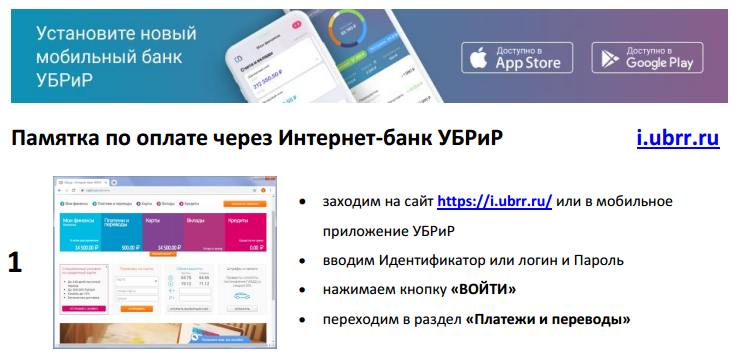 Вводим в поле поиск  ООО «ОЛЕС»  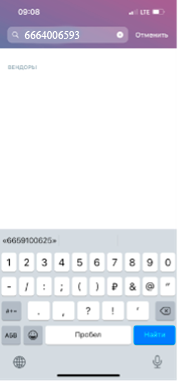 Вводим лицевой счет, ФИО ребенка и сумму за питание. Нажимаем кнопку «Далее». 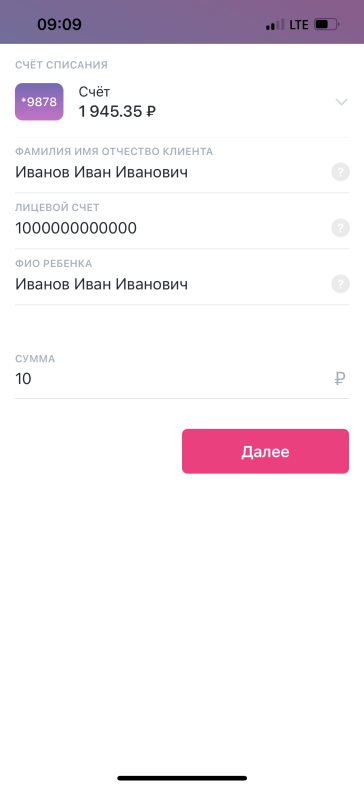 Нажимаем кнопку «Подтвердить»  и после успешной оплаты лицевой счет учащего        пополниться.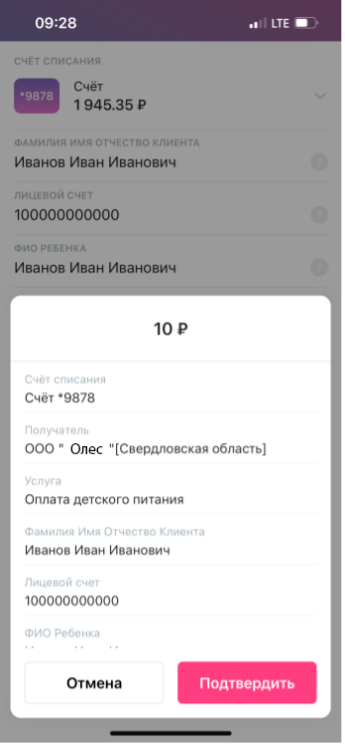 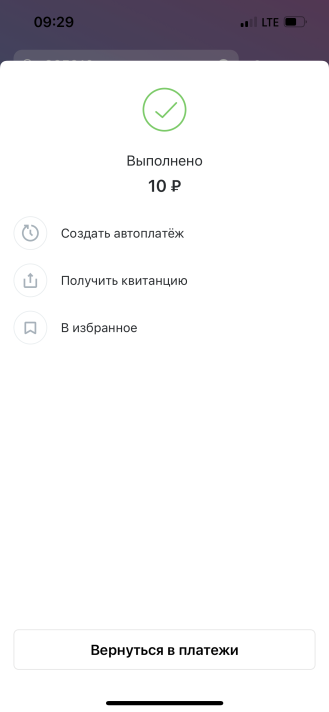 http://ubrr.ru/mylifeschoolboy4Aramil